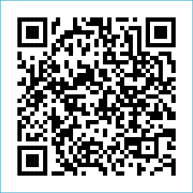 ST MARY’S PARISH NEWSLETTER - TARBERT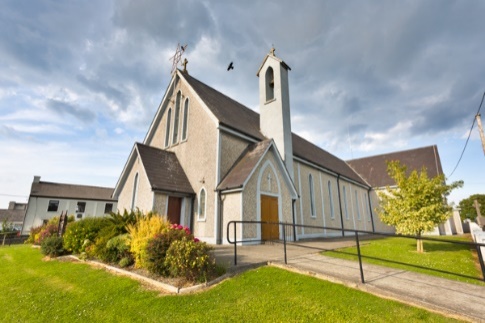 Parish Office Opening Hours:				              			   	              Mon. 10.30am -2.30pm. Wed. 10.30am-1.30pm                                  	                                 Priests :	Fri. 10.30am-2.30pm  Phone ; 068-36111.				   	                  Fr. Sean Hanafin   087-8341083Email: tarbert@dioceseofkerry.ie							    Fr. Michael Hussey 087-2386084Notices for Parish Newsletter have to be in on					    Safeguarding Children: 087-6362780 Wednesday by 12 Noon.								    Defib. Emergency No.    999 or 112Webpage: www.stmarystarbert.com							(Outside Surgery Hours)11th Sunday in Ordinary Time          16th June 2024  R.I.P.       Christina O’ Hanlon (née Hynes), Ballyhahill.                                                       CONGRATULATIONS FR. SEÁNThe priests and the people of the parish of Tarbert would like to congratulate Fr. Seán on his Golden Jubilee    ( 50 years a priest ) and wish him good health and happiness for many more years to come. May the Lord continue to shower you with his blessings.PRIEST ON DUTY THIS WEEKEND:   Fr. Jerry Keane    087-2844649.                                                                                                      PARISH OFFERTORY COLLECTION    Amount received will be published at the end of each month.                                              GOLDEN JUBILEE – Fr. Seán Hanafin celebrated his Golden Jubilee ( 50 years as a priest ) last Sunday 9th June. A special Golden Jubilee Mass for Fr. Seán will be celebrated in Ballybunion on next Sunday June 23rd. After Mass, refreshments will be served in the school next door. Everyone welcome to attend.THE BEAUTIFUL HANDS OF A PRIESTWe need them in life's early morning, 
We need them again at its close; 
We feel their warm clasp of true friendship, 
We seek them when tasting life's woes.
At the altar each day we behold them, 
And the hands of a king on his throne 
Are not equal to them in their greatness;
Their dignity stands all alone; 
And when we are tempted and wander,
To pathways of shame and sin, 
It's the hand of a priest that will absolve us --
Not once, but again and again; 
And when we are taking life's partner, 
Other hands may prepare us a feast, 
But the hand that will bless and unite us --
Is the beautiful hand of a priest. 
God bless them and keep them all holy 
For the Host which their fingers caress; 
When can a poor sinner do better,
Than to ask Him to guide thee and bless? 
When the hour of death comes upon us,
May our courage and strength be increased, 
By seeing raised over us in blessing --                                             The beautiful hands of a priest!                 Author Unknown100TH BIRTHDAY CELEBRATIONS - The family of Kitty Griffin cordially invite you to join with them in celebrating her milestone, 100th birthday in the Community Centre on Wednesday 26th June from 7 pm to 9 p.m. Light refreshments will be provided.TARBERT ACTIVE RETIREMENT GROUP – (over 55’s) meet in Tarbert Bridewell every Friday between 10.30am and 12 Noon.  We have different activities every week followed by refreshments. New Members are welcome. ANNUAL PILGRIMAGE TO KNOCK - takes place this year on Wed. 3rd July. The coach will be leaving Listowel at 7am, Knockanure at 7.10am Moyvane at 7.15am and Tarbert at 7.20am. Contact Margaret on 087-2976304 or Nuala on 068-36166. More details later.ARD CÚRAM & FUCHSIA CENTRE – AIB Community €1M Fund, Vote for us. The AIB Community €1M Fund is now open. This is an opportunity for charities like Ard Chúram, Listowel, to be in with a chance of receiving funds but we need as many people as possible to VOTE for us. To find out more check out online www.ardcuram.comSUMMER SONG AN EVENING OF SONG & POETRY - with Mary Culloty O’ Sullivan, her special guests are the North Kerry Community Choir. Thursday June 20th at the Listowel Arms Hotel at 7.30pm. Fundraiser for Listowel Community Centre, free entry, donations gratefully accepted.THANK YOU - for your continuing support and financial donations that underpin the smooth running of St. Mary’s Parish Church. Please continue to donate what you can on a weekly basis at any of our Masses on Friday, Saturday, Sunday or Monday. Donations can also be made by bank transfer – our bank details are as follows :IBAN No- IE76 AIBK 9354 3380 3050 83, Account Name – Tarbert Church Account, Bank - AIB, The Square, Listowel  Co. Kerry.Day/DateTimeIntentionSaturday 15th6pmPeople of the Parish.Sunday 16th 11.30amDeceased O’ Connell Family Members, Dooncaha.Monday 17th 10amMass in Tarbert.Special Intention.Tuesday 18th 7pmMass in Ballylongford.Wednesday 19th _____No Mass.Thursday 20th 10amMass in Asdee.Friday 21st 7pmMass in Tarbert.Johnny and Peggy Stack, Kilpadogue.Saturday 22nd 6pm Thanksgiving Mass –for Kitty’s 100 years of life.Sunday 23rd 11.30amJames Murphy, Church St.